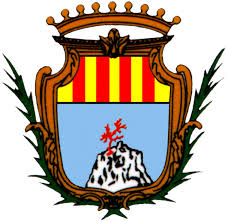 COMUNE DI  ALGHERO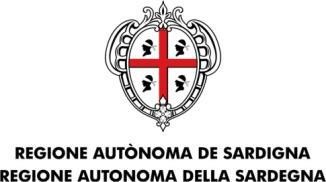 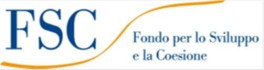     CIUTAT DE L’ALGUER          Provincia  di SassariAllegato 1Oggetto: Manifestazione d’interesse per accedere al finanziamento dell’avviso pubblico                “Primi Passi”Da compilare a cura del legale rappresentante della struttura:Il/la sottoscritto/a 	nato/aa 	il 	C.F_ 	Residente in 	via 	n° 	cap 	Telefono 	In qualità di rappresentante legale della Ditta 	Con sede legale in 	Via 	n° 	cap 	P.Iva e codice fiscale 	Avendo preso visione dell’Avviso di cui all’oggetto e consapevole del fatto che, in caso di dichiarazioni mendaci, verranno applicate nei propri riguardi, ai sensi dell’articolo 76 del D.P.R. 28.12.2000 n. 445, le sanzioni previste dal vigente Codice Penale e dalle leggi speciali in materia di falsità negli atti,DICHIARAsotto la propria responsabilità ai sensi dell’art. 46 del DPR 445/2000Denominazione struttura 				 sede 	via 	n° 	cap- Che la seguente è una struttura per minori dai 0 ai 3 anni- Che la struttura ha un’autorizzazione al funzionamento come da normativa vigente- Che la struttura ha tutti i requisiti previsti dal bando e dall’Avviso pubblico della Regione Sardegna- Di aver letto il bando e l’avviso pubblico della Regione Sardegna e di accettarne termini e   condizioniA tal fine richiede di poter partecipare alla manifestazione d’interesse per il bando in oggetto per il seguente intervento:       INTERVENTO N° 3                                                                   INTERVENTO N° 8*barrare una o entrambi gli interventi qualora si volessero chiedere entrambi i finanziamenti.Si allegano alla presente:  - Copia carta identità legale rappresentante - Documento di autorizzazione della struttura- Dichiarazione sostitutiva nel quale si dichiara il numero dei bambini presenti nella struttura alla data di pubblicazione dell’Avviso RAS- Allegato 2 A in caso di presentazione per il finanziamento Intervento 3- Allegato 3 A in caso di presentazione per il finanziamento Intervento 3- Allegato 2 B in caso di presentazione per il finanziamento Intervento 8- Allegato 3 B in caso di presentazione per il finanziamento Intervento 8- Progetto breve contenente la descrizione dell’intervento secondo l’art 3 del presente bando e la valorizzazione, programmazione e progettazione delle attività sempre citate all’art 3. (intervento 3) Progetto breve contenente la descrizione dell’intervento secondo l’art 7 del presente bando e la valorizzazione delle attività ed i relativi costi di gestione. (intervento 8)Firma del legale rappresentante